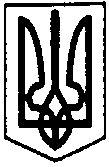 ПЕРВОЗВАНІВСЬКА СІЛЬСЬКА РАДАКІРОВОГРАДСЬКОГО РАЙОНУ КІРОВОГРАДСЬКОЇ ОБЛАСТІ_______ СЕСІЯ ВОСЬМОГО СКЛИКАННЯПРОЕКТ РІШЕННЯ від «__»_________2018 року								№ с. ПервозванівкаПро затвердження Програмирозвитку земельних відносинна території Первозванівської сільської ради на 2019-2020 рокиЗ метою забезпечення ефективного використання земельного фонду сільської ради і ефективного використання коштів, що спрямовуються на виконання робіт з розвитку земельних відносин та охорони земель, відповідно до пункту 34 частини першої статті 26 Закону України «Про місцеве самоврядування в Україні», статей 12, 209 Земельного кодексу України, статті 12 Закону України «Про охорону земель», статей 19, 67 Закону України «Про землеустрій», Закону України «Про оцінку земель», Водного кодексу України, заслухавши інформацію начальника відділу земельних відносин І.О.Ковальової про Програму розвитку земельних відносин на території Первозванівської сільської ради на 2018-2020 роки, сесія сільської радиВИРІШИЛА:1. Затвердити Програму розвитку земельних відносин на території Первозванівської сільської ради на 2019-2020 роки (додається).2. Контроль за виконанням даного рішення покласти на постійну комісію сільської ради з питань земельних відносин, містобудування, та використання природних ресурсів.Сільський голова								П.МУДРАК